Praktiskais darbs Nr.3Markova ķēdes ar diskrētiem stāvokļiem un nepārtraukto laikuUzdevums: atrisināt trīs uzdevumus.1. uzdevums	Локомотивное депо собирает статистику о работе локомотивов. Среднее время работы используемого локомотива составляет Tpi в день. Отказы от локомотивов устраняются в течение двух часов. Анализ статистических данных о состоянии используемого состояния и ремонте через случайные интервалы подтвердил экспоненциальное распределение этих случайных величин.Предполагая, что все локомотивы можно использовать в момент времени t = 0, определите вероятность пригодного для использования состояния i-го локомотива через t1, t2, t3 дня.1 заданиеВарианты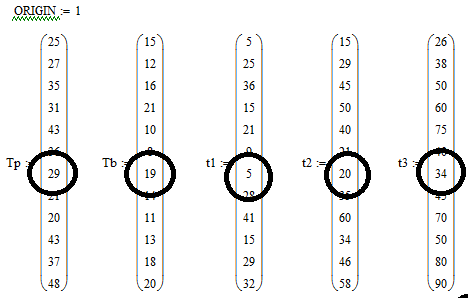 2 задание	Состояние технического оборудования во время работы можно рассматривать как один из следующих графиков: (Вариант задания - номер графика).Предполагая, что вероятности состояний t1 равны P1 = 1, P2 = 0, P3 = 0, P4 = 0, строят уравнения Колмогорова и находят состояния вероятностей  t1 = 2 часа, t2 = 5 часов, t3 = 10 часов. 3  задание- Определение системных вероятностей состояний системы Цель работы:Практически освоить методологию расчета граничных вероятностей состояний системы.Порядок исполнения:1. Создать систему алгебраических уравнений для определения граничных вероятностей состояний для данного варианта графа состояний (вариант задачи - номер графа).2. Решите систему уравнений, используя блок Given-Find в MathCAD.3. Сравнить результаты расчетов, полученных с блоком решений Given-Find и решением дифференциального уравнения Колмогорова из упражнения 2.Вероятности соответствующего состояния для стационарной моды должны совпадать. Расхождения в результатах указывают на ошибки в расчетах.Пример расчета для задачи 1 (вариант 11)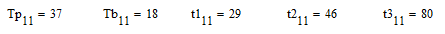 Мы записываем все начальные данные за одну единицу времени, один час: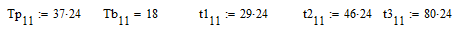 Интенсивность локомотивных отказов и регенерационных потоков: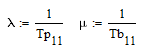 Используя график состояния локомотива, построим уравнение Колмогорова:Начальные условия: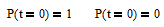 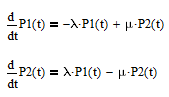 Давайте решим систему дифференциальных уравнений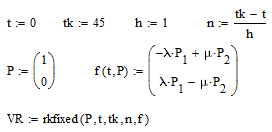 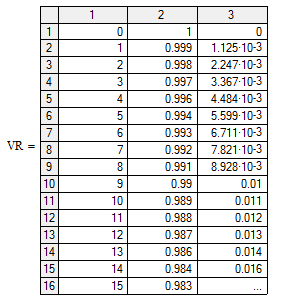 P1 - годен к употреблению P2 - неисправенВероятности состояний локомотива через 28, 35 и 45 дней:P1 = 0.971	P2 = 0.029P1 = 0.963	P2 = 0.037P1 = 0.953	P2 = 0.047Пример задачи 2 Расчет (вариант 12)Из графика состояний, интенсивность переходов: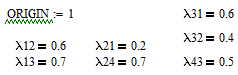 Из графа состояний составим дифференциальное уравнение Колмогорова: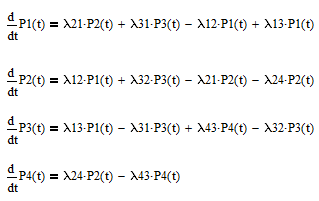 Мы решаем систему дифференциальных уравнений и определяем вероятности состояний системы в моменты  t1 = 2 часа, t2 = 5 часов, t3 = 10 часов.		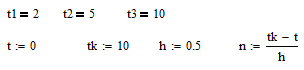 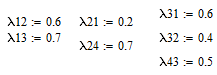 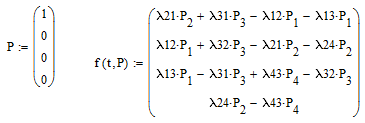 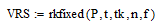 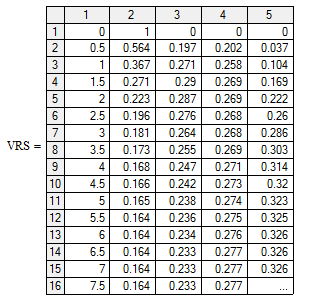 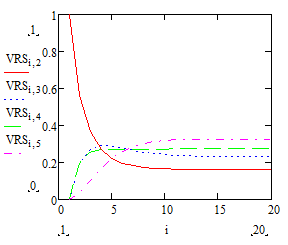 No VRS tabulas:Через 2 часа		P1 = 0.193	P2 = 0.283			P3 = 0.221	P4 = 0.304	через 5 часов		P1 = 0.144	P2 = 0.276			P3 = 0.339	P4 = 0.241через 5 часов             P1 = 0.143	P2 = 0.281			P3 = 0.346	P4 = 0.230Задача 3Рассчитайте самостоятельно и сравните результаты с результатами Упражнения 2.UZDEVUMU VARIANTI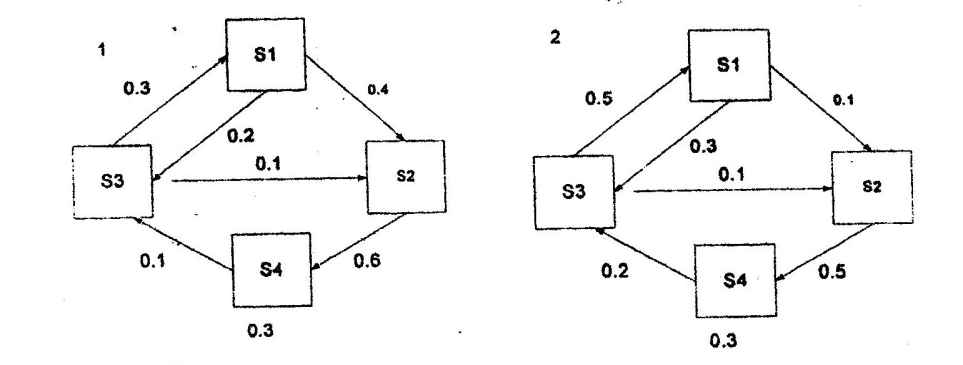 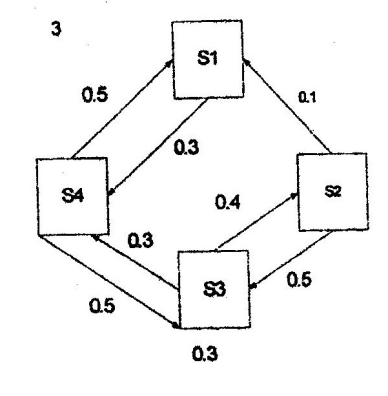 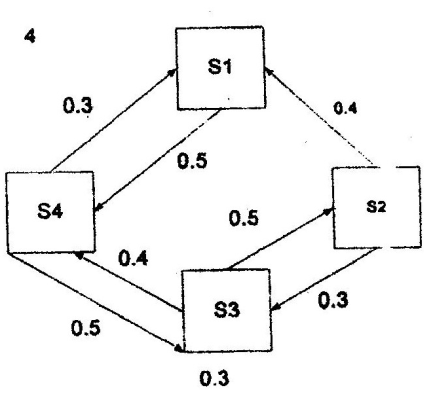 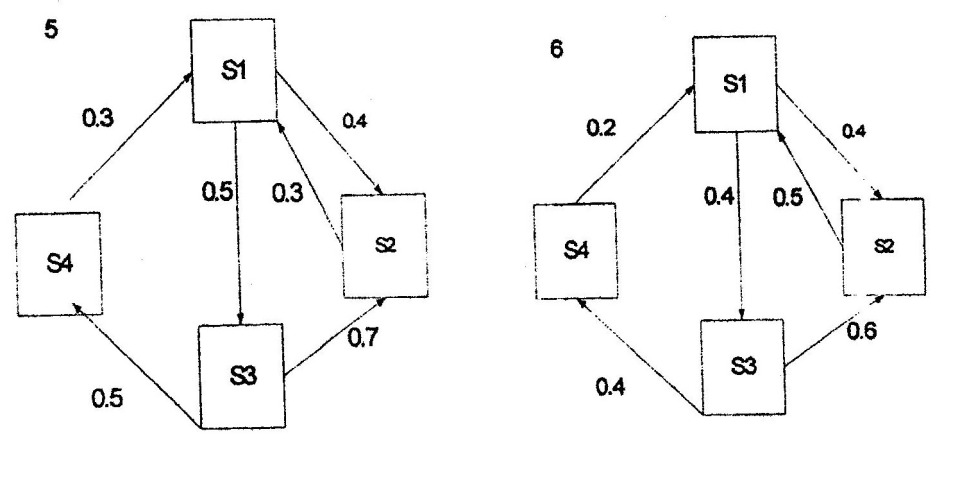 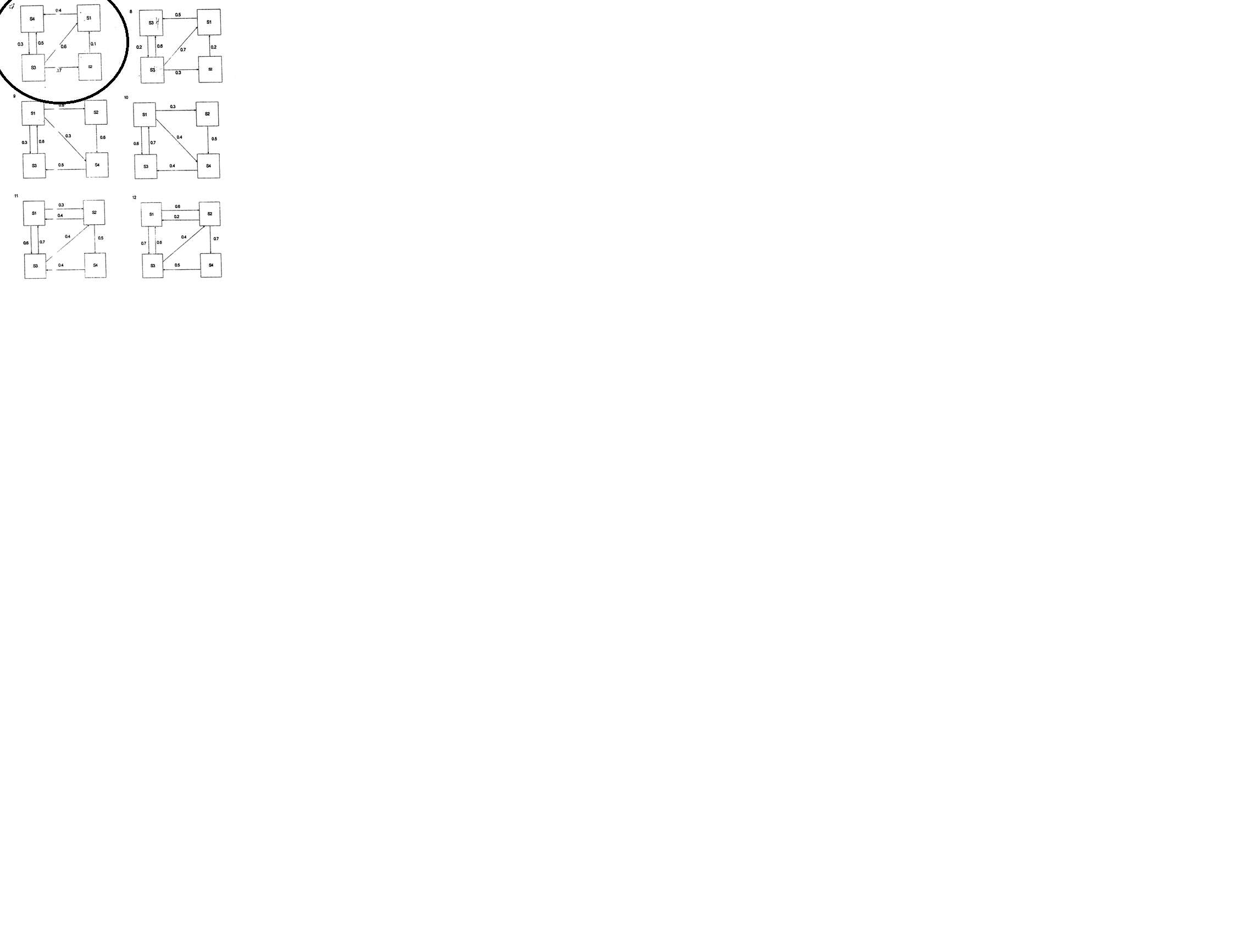 